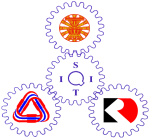 SIRINDHORN INTERNATIONAL INSTITUTE OF TECHNOLOGYTHESIS TITLE FORMName of Student:		  				  			 Student ID No.:	             	   	     Example:  Please See the Example and Fill in the Thesis Title Box.Thesis Title:	Remarks::- The information is proposed for use in Academic Record.- Use proper characters (sometimes special characters) for mathematical symbols.